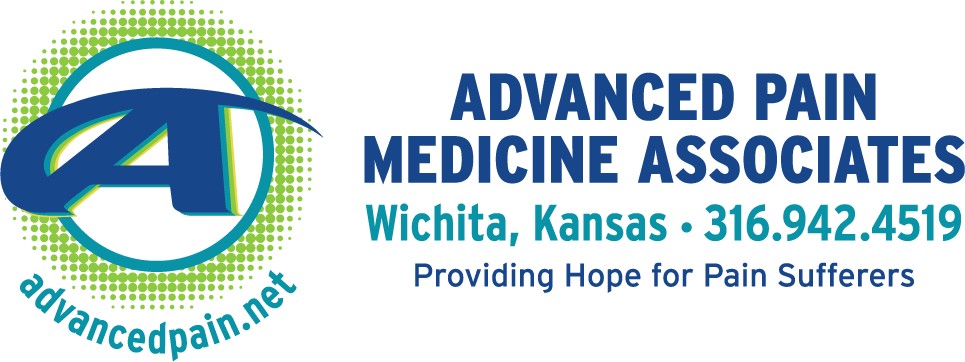 Welcome to Advanced Pain Medicine Associates. Your appointment is scheduled for:Date: 		Check-In Time: 	In this packet, you will find all of the patient forms required by Advanced Pain Medicine Associates for your initial appointment. Please complete at home and bring with you to your appointment. (We may have to reschedule if you have not filled out these forms completely by the time of your appointment.)**Any missed, rescheduled or canceled appointment with less than 24-hour notice may be charged a fee** **THE FOLLOWING MUST BE BROUGHT TO YOUR APPOINTMENT**Photo ID and insurance cards (MVA and/or Work Comp information if related).Any X-Ray, MRI, or CT scan reports and films that you have.All medication that you are currently taking for your pain (in their original bottles).Any other information that you think is relevant.**IN REGARDS TO MEDICATION MANAGEMENT, THERE IS NO GUARANTEE THAT YOU WILL BE PRESCRIBED AND/ORKEPT AT YOUR CURRENT DOSING; IT IS CASE BY CASE AND AT THE PROVIDER'S DISCRETION**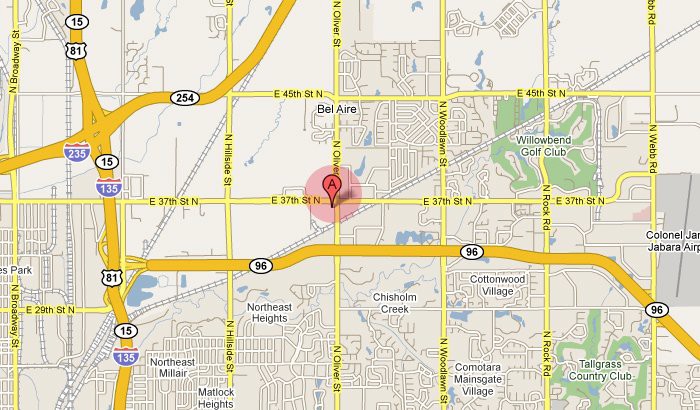 CONTACT INFORMATION:3715 N. Oliver Wichita, KS 67220Phone: (316) 942-4519 opt. 4Fax: (316) 942-4655From I-35 North/South – Exit off I-35 at exit 53 toward KS-96/WICHITA (Turnpike Toll). Merge onto KS-96 W toward HUTCHINSON. Take the OLIVER exit. Turn RIGHT onto N OLIVER ST. Proceed ¼ mile to facility on left. Advanced Pain Medicine Associates is located at the corner of Oliver and 37th street.From 135 South – Merge onto KS-96 E via EXIT 10A. Take the OLIVER exit. Turn LEFT onto N OLIVER ST. Proceed ¼ mile to facility on left. Advanced Pain Medicine Associates is located at the corner of Oliver and 37th street.From 135 North – Merge onto KS-96 E via EXIT 10. Take the OLIVER exit. Turn LEFT onto N OLIVER ST. Proceed ¼ mile to facility on left. Advanced Pain Medicine Associates is located at the corner of Oliver and 37th street.From 235 South – Merge onto I-135 S/US-81 S/KS-15 S/KS-96 E via EXIT 16A. Continue .8 Miles and Merge onto KS-96 E via EXIT 10. Take the OLIVER exit. Turn LEFT onto N OLIVER ST. Proceed ¼ mile to facility on left. Advanced Pain Medicine Associates is located at the corner of Oliver and 37th street.NEW PATIENT EVALUATION    Today’s Date:_______________  Patient’s Full Name:________________________________________________   Preferred Language:__________________________   Social Security Number:__________________________   Date of Birth:___________  Age:_____  Sex:_____  Married:___  Single:___  Divorced:___  Widowed:___        Ethnicity: Hispanic or Latino____  Not Hispanic or Latino____  Decline to Specify_____   Race: White____  African American____  Asian____  American Indian____  Decline to Specify____   Employment Status: Currently Employed____  Retired____  Disabled____    Unemployed____   CURRENT MEDICATIONS:   ______________________________    ______________________________    ______________________________      ______________________________    ______________________________    ______________________________   ______________________________    ______________________________    ______________________________   ______________________________    ______________________________    ______________________________   ______________________________    ______________________________    ______________________________   ______________________________    ______________________________    ______________________________   ______________________________    ______________________________    ______________________________   ______________________________    ______________________________    ______________________________   ALLERGIES:				REACTION:   Latex ___  					___________________________________________________________   Iodine ___ 					___________________________________________________________   Contrast Dye ___        			___________________________________________________________   Shellfish ___        				___________________________________________________________	   Penicillin ___				___________________________________________________________   Sulfa Drugs ___				___________________________________________________________   ___________________________		___________________________________________________________   ___________________________		___________________________________________________________   ___________________________		___________________________________________________________PERSONAL & FAMILY MEDICAL HISTORY (check all that apply):					     You                       Family                 Family Relation    Heart Attack			    _______		      _______		  _____________________   Chest Pain				    _______		      _______		  _____________________   Heart Murmur			    _______		      _______		  _____________________   Heart Palpitations	        	   	    _______		      _______   		  _____________________   High Cholesterol 			    _______		      _______		  _____________________   Congestive Heart Failure		    _______		      _______		  _____________________   High Blood Pressure		    _______		      _______		  _____________________   Low Blood Pressure		    _______		      _______		  _____________________   Blood Clots		   	    _______		      _______		  _____________________   Heart Disease			    _______		      _______		  _____________________   Asthma				    _______		      _______		  _____________________   Emphysema			    _______		      _______		  _____________________   Bronchitis				    _______		      _______		  _____________________   Tuberculosis			    _______		      _______		  _____________________   Pleurisy				    _______		      _______		  _____________________   Pneumonia				    _______		      _______		  _____________________   COPD				    _______		      _______		  _____________________   Long-Term Oxygen Therapy	    _______		      _______		  _____________________   Sleep Apnea			    _______		      _______		  _____________________   CPAP Ventilation			    _______		      _______		  _____________________   Kidney Disease			    _______		      _______		  _____________________   Dialysis				    _______		      _______		  _____________________   Cirrhosis				    _______		      _______		  _____________________   Hepatitis				    _______		      _______		  _____________________   Ulcers				    _______		      _______		  _____________________   Irritable Bowel Syndrome	    _______		      _______		  _____________________   GERD				    _______		      _______		  _____________________   Crohn’s Disease			    _______		      _______		  _____________________   Bowel Obstruction		    _______		      _______		  _____________________   Hypothyroidism			    _______		      _______		  _____________________   Hyperthyroidism			    _______		      _______		  _____________________   Stroke				    _______		      _______		  _____________________   Epilepsy/Seizures	   	    _______		      _______		  _____________________   Diabetes Type 1			    _______		      _______		  _____________________   Diabetes Type 2			    _______		      _______		  _____________________ PERSONAL & FAMILY MEDICAL HISTORY (continued):					      You                      Family                 Family Relation    Cancer:______________		    _______		      _______		  _____________________   Leukemia				    _______		      _______		  _____________________   Scarlet Fever			    _______		      _______		  _____________________   Rheumatic Fever 			    _______		      _______		  _____________________   Arthritis				    _______		      _______		  _____________________   Rheumatoid Arthritis		    _______		      _______		  _____________________   HIV/AIDS				    _______		      _______		  _____________________   Fibromyalgia			    _______		      _______		  _____________________   Gout				    _______		      _______		  _____________________   Lupus				    _______		      _______		  _____________________   MRSA				    _______		      _______		  _____________________   Depression				    _______		      _______		  _____________________   Anxiety				    _______		      _______		  _____________________   Suicide/Attempts			    _______		      _______		  _____________________   Alcoholism				    _______		      _______		  _____________________   Illicit Drug Use			    _______		      _______		  _____________________   Prescription Drug Use		    _______		      _______		  _____________________   Psychiatric Treatment 		    _______		      _______		  _____________________      (out-patient)   Psychiatric Treatment		    _______		      _______		  _____________________      (in-patient)    PAST SURGICAL HISTORY:   Orthopedic:						    Hip				YR/MD/TYPE:__________________________________________________			   Knee			YR/MD/TYPE:__________________________________________________			        Joint			YR/MD/TYPE:__________________________________________________			     								   Spine:   Cervical			YR/MD/TYPE:_________________________________________  Hardware: (Y/N)   Thoracic			YR/MD/TYPE:_________________________________________  Hardware: (Y/N)   Lumbar			YR/MD/TYPE:_________________________________________  Hardware: (Y/N)   Cardiovascular:       Valve Replacement	YR/MD:__________________________________________________   Catheterization		YR/MD:__________________________________________________   Pacemaker			YR/MD:__________________________________________________   Stent Placement		YR/MD:__________________________________________________   PAST SURGICAL HISTORY (continued):   General:   Appendectomy		   YR/MD:__________________________________________________   Gallbladder		   YR/MD:__________________________________________________   Hernia			   YR/MD:__________________________________________________   Upper/Lower EGD	   YR/MD:__________________________________________________   Colonoscopy		   YR/MD:__________________________________________________   Gastric Bypass		   YR/MD:__________________________________________________   Hemorrhoidectomy	   YR/MD:__________________________________________________   Lung Surgery		   YR/MD:__________________________________________________   Tonsillectomy		   YR/MD:__________________________________________________   Adenoidectomy		   YR/MD:__________________________________________________   Thyroid 		    	   YR/MD:__________________________________________________	   Kidney Surgery		   YR/MD:__________________________________________________   Lithotripsy			   YR/MD:__________________________________________________   Partial Colectomy		   YR/MD:__________________________________________________   Exploratory Laparoscopy   YR/MD:__________________________________________________   Other Implanted Devices:  YR/MD:__________________________________________________   Head:						      Sinus			    YR/MD/TYPE:__________________________________________________         Eye				    YR/MD/TYPE:__________________________________________________         Oral				    YR/MD/TYPE:__________________________________________________          Nose			    YR/MD/TYPE:__________________________________________________     	    Ear				    YR/MD/TYPE:__________________________________________________	    Reproductive:   Tubal Ligation		     YR/MD:__________________________________________________   C-Section		               YR/MD:__________________________________________________   D&C			     YR/MD:__________________________________________________   Mastectomy		     YR/MD:__________________________________________________   Hysterectomy		     YR/MD:__________________________________________________   Oophorectomy		     YR/MD:__________________________________________________   Vasectomy			     YR/MD:__________________________________________________	   Prostate			     YR/MD:__________________________________________________   SOCIAL HISTORY:   Are you right or left-handed?____________	With whom do you currently reside?___________________   Are you currently able to take care of yourself?  Yes ___ No ___    If no, please give the name and phone number of your caregiver:____________________________________   Are you presently involved in a lawsuit related to your pain issue:  Yes ___ No ___   If yes, please list your attorney’s name and phone number:_________________________________________   If Workers’ Compensation related, please list the employer:_________________________________________   Please select your highest education level:  GED ___ High School Diploma ___ Some College ___   Associate’s Degree ___ Bachelor’s Degree ___ Master’s Degree ___ Doctorate ___   SUBSTANCE USE:				Never      Seldom       Socially        Monthly         Weekly         Daily   Beer				_______      _______	      _______	       _______	         _______	        _______   Wine			_______      _______	      _______	       _______	         _______	        _______   Hard Liquor		_______      _______         _______	       _______	         _______	        _______   Caffeine   			_______      _______	      _______	       _______	         _______	        _______   Illicit Substances		_______      _______	      _______	       _______	         _______	        _______   Marijuana			_______      _______	      _______	       _______	         _______         _______   Do you currently smoke cigarettes or use tobacco in any form?  Yes ___ No ___   If no, have you ever in the past?  Yes ___ No ___   How many packs do/did you smoke or use per day?__________  How many years?_________________   PREVIOUS THERAPIES (check all that apply):   Physical Therapy			   YR/Duration:_________________________     	Improvement (y/n):______     Chiropractic Care			   YR/Duration:_________________________	Improvement (y/n):______   Water Therapy			   YR/Duration:_________________________     	Improvement (y/n):______   Anti-inflammatories		   YR/Duration:_________________________     	Improvement (y/n):______   Opioid Medications		   YR/Duration:_________________________     	Improvement (y/n):______   Epidural Steroid Injections	   YR/Duration:_________________________     	Improvement (y/n):______   TENS Unit				   YR/Duration:_________________________     	Improvement (y/n):______   Lyrica/Gabapentin/Topamax	   YR/Duration:_________________________     	Improvement (y/n):______   Muscle Relaxers 			   YR/Duration:_________________________     	Improvement (y/n):______   Heat Therapy			   YR/Duration:_________________________     	Improvement (y/n):______   Ice Therapy			   YR/Duration:_________________________     	Improvement (y/n):______   Acupuncture			   YR/Duration:_________________________     	Improvement (y/n):______   Spinal Cord Stimulator		   YR Implanted:_________________________	Improvement (y/n):______		   PREVIOUS TESTING/STUDIES (check all that apply):   X-ray  ___		YR/Facility Name:_________________________________________    CT  ___		YR/Facility Name:_________________________________________   MRI	___		YR/Facility Name:_________________________________________   NCV/EMG ___	YR/Facility Name:_________________________________________   FUNCTIONAL LIMITATIONS/PAIN HISTORY/HPI (circle all that apply):   Activities avoided due to pain:			   Work				Exercise			   Physical Labor			Driving			   Self-care				Intimacy			   Activities of Daily Living					   How often do you experience pain:   Constantly (100%)   Frequently (75% of the time)   Intermittently (50% of the time)   Occasionally (25% of the time)   Indicate any of the following that describes your usual pain quality:   Burning		Shooting   	      Pressure   Throbbing		Sharp		      Numbness   Dull/ache		Cramping	      Tingling   Time of day your pain is worse:			   Worse in the morning 				    				      Worse in the evening						   	   Worse when trying to sleep				   No pattern	   Indicate your usual level of pain:   Mild				Very Severe   Uncomfortable		Unbearable   Distressing   How often do you lie down during the day due to pain:   Never		   Constantly    Seldom		   Often			   Sometimes      FUNTIONAL LIMITATIONS/PAIN HISTORY (continued:)   What makes your pain worse:			   Lying Down		   Bending/Twisting					   Standing 			   Coughing/Sneezing						   Sitting		   	   Urination				   Walking		  	   Bowel Movement				    Exercise			   Heat   Medications		   Ice					   What makes your pain better:   Lying Down		   Bending/Twisting					   Standing 			   Coughing/Sneezing						   Sitting		   	   Urination				   Walking		  	   Bowel Movement				    Exercise			   Heat   Medications		   Ice	   Does your pain stop when you quit the above activities:   Always		   Sometimes		 			   Never   Circle your daily level of pain you experience on average using a scale of 0 to 10. “0” being no pain   and “10” being the worst pain you have ever experienced:            No Pain - 0     1     2     3     4     5     6     7     8     9     10 - Worst Pain   REVIEW OF SYSTEMS (circle all that apply):   Constitutional:							Head:   Weight Changes							Headache		   Fever								Migraine		   Fatigue								Sinus Pain   Recent Falls							Facial Pain   Chills   Night Sweats   Recent Infection   Otolaryngeal:							Pulmonary:   Mouth Sores							Shortness of Breath				   Difficulty Swallowing						Difficulty Breathing		   Dentures								Sleep Apnea   Difficulty Chewing						Chronic Cough									Wheezing   Cardiovascular:							Gastrointestinal:   Chest Pain								Loss of Appetite	   Palpitations							Recent Weight Loss									Nausea									Vomiting		   Genitourinary:							Diarrhea   Dysuria								Constipation   Hematuria								Heartburn   Genital Lesions   Increased Urinary Frequency					   Loss of Bowel/Bladder Control					   Hematological:							Endocrine:   Easy Bleeding 							Excessive Sweating   Easy Bruising Tendency						Excessive Thirst   									Change in Libido   Musculoskeletal:							Skin:	   Localized Joint Pain						Pruritis   Localized Joint Stiffness						Skin Lesions   Muscle Aches							Rashes   Neurological:							Psychological:   Vertigo								Sleep Disturbances   Decreased Concentration					Anxiety   Memory Lapse or Loss						Depression   Fainting								   PHYSICAL EXAM:Using the symbols below, indicate on the diagram where you have pain.	XXX  -  Shooting/Stabbing Pain				*******  -  Achy Pain          ////  -  Numbness	  					00000  -  Pins & Needles         ++++  -  Burning Pain						#####  -  Other Pain 	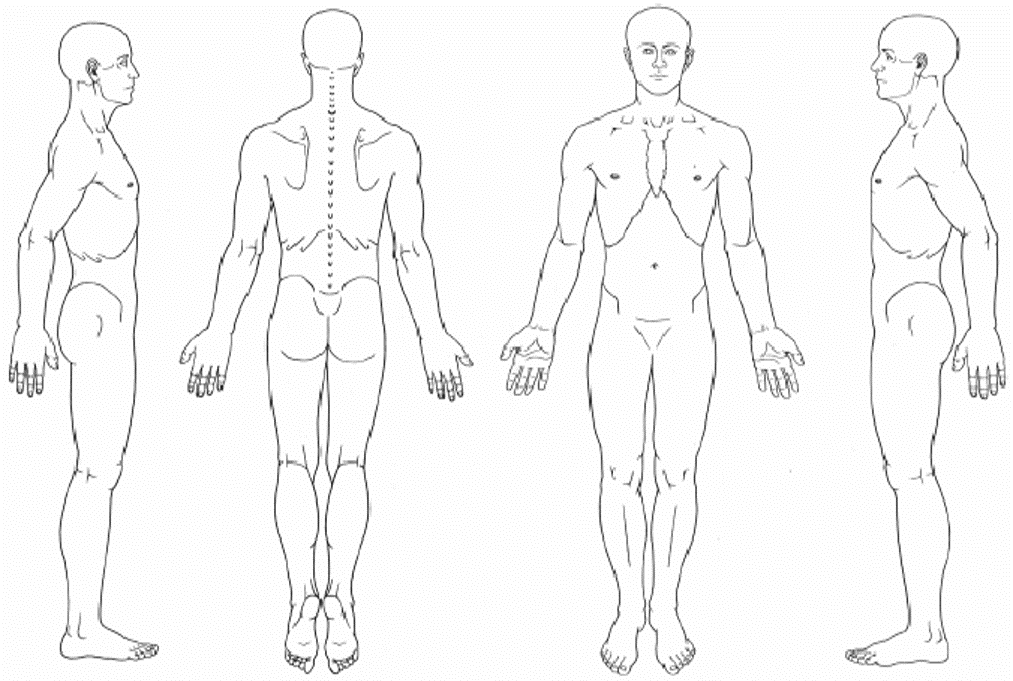    NOTES:_______________________________________________________________________________________   _______________________________________________________________________________________________   _______________________________________________________________________________________________   _______________________________________________________________________________________________   _______________________________________________________________________________________________   _______________________________________________________________________________________________   _______________________________________________________________________________________________   _______________________________________________________________________________________________   _______________________________________________________________________________________________   _______________________________________________________________________________________________   _______________________________________________________________________________________________   _______________________________________________________________________________________________SOAPP® Version 1.0-14QName: 	_     _    _    _     _    _    _     _    _  _    _Date: 	 _The following are some questions given to all patients at the Pain Management Center whoare on or being considered for opioids for their pain. Please answer each question as honestly as possible. This information is for our records and will remain confidential. Your answers alone will not determine your treatment. Thank you.Please answer the questions below using the following scale:0 = Never, 1 = Seldom, 2 = Sometimes, 3 = Often, 4 = Very Often©2008 Inflexxion, Inc. Permission granted solely for use in published format by individual practitioners in clinical practice. No other uses or alterations are authorized or permitted by copyright holder. Permissions questions: PainEDU@inflexxion.com. The SOAPP® was developed with a grant from the National Institutes of Health and an educational grant from Endo Pharmaceuticals.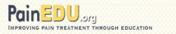 0 = Never, 1 = Seldom, 2 = Sometimes, 3 = Often, 4 = Very OftenPlease include any additional information you wish about the above answers. Thank you.©2008 Inflexxion, Inc. Permission granted solely for use in published format by individual practitioners in clinical practice. No other uses or alterations are authorized or permitted by copyright holder. Permissions questions: PainEDU@inflexxion.com. The SOAPP® was developed with a grant from the National Institutes of Health and an educational grant from Endo Pharmaceuticals.1. How often do you have mood swings?012342. How often do you smoke a cigarette within an hour afteryou wake up?012343. How often have any of your family members, including parentsand grandparents, had a problem with alcohol or drugs?012344. How often have any of your close friends had a problem withalcohol or drugs?012345. How often have others suggested that you have a drug oralcohol problem?012346. How often have you attended an AA or NA meeting?012347. How often have you taken medication other than the way that it was prescribed?012348. How often have you been treated for an alcohol or drug problem?012349. How often have your medications been lost or stolen?0123410. How often have others expressed concern over your medication use?0123411. How often have you felt a craving for medication?0123412. How often have you been asked to give a urine screen for substance abuse?0123413. How often have you used illegal drugs (for example, marijuana, cocaine, etc.) in the past five years?0123414. How often, in your lifetime, have you had legal problems or been arrested?01234